SKILLS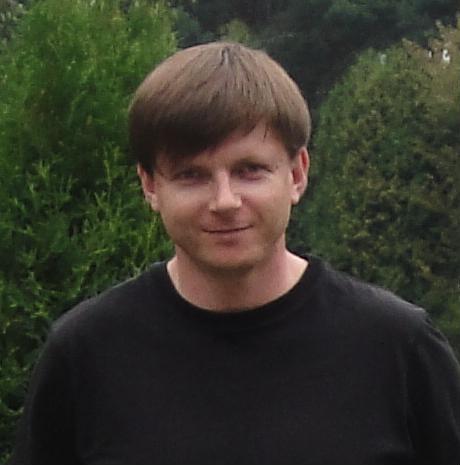 Key skills and competencies: excellent communication and social skills, able to work under tight deadlines and pressure, able to prioritise workLanguages: English, Polish, Ukrainian (native), RussianApplications: 1C:Accounting, MS Office, SDL Trados, Translation Office 3000 EXPERIENCETranslator – Freelance: 2002-2008, June 2011 – PresentWorking freelance for direct customers, translation agencies and publishing house, USAID contractor.Translation of books/documents/software.Reviewing and proofreading mother-tongue text.Subjects: business, legal, pharma, international relations, politics, technical.Published literary translations (from English into Ukrainian): “Peter Pan” (J.M. Barrie), “The Roads We Take” (O’Henry), “Treasure Island” (R.L. Stevenson)Senior Lecturer – Institute of Entrepreneurship and Innovation Technologies (Lviv National Polytechnic University): September 2011 – February 2014Chair of Finance. Responsible for educational and methodological work, international cooperation of the Chair. Subjects:Market of Financial ServicesFinancial Activity of EnterprisesBanking ServicesDeputy MD for Finance - LLC “Mondi Packaging Bags Ukraine”, August 2008 – November 2010Responsible for Administration, Finance, Tax&Legal, HR, IT and Procurement of Ukrainian branch of a multinational company.Finance: KPIs monitoring, budgeting and planning, CI managementTax & Legal: contracts management, Local Compliance OfficerHR: payroll and employment contracts management, employees trainingProcurement: relations with suppliers, control of export/importEDUCATIONPh.D in Economics - Maria Curie-Sklodowska University of Lublin: 2003 –2008M.Sc. in International Economic Relations; Translator - Ivan Franko National University of Lviv: 1997-2003